LECTURA DE CUENTOAbuelitaAbuelita es muy vieja, tiene muchas arrugas y el pelo completamente blanco, pero sus ojos brillan como estrellas, sólo que mucho más hermosos, pues su expresión es dulce, y da gusto mirarlos. También sabe cuentos maravillosos y tiene un vestido de flores grandes, grandes, de una seda tan tupida que cruje cuando anda. Abuelita sabe muchas, muchísimas cosas, pues vivía mucho antes que papá y mamá, esto nadie lo duda. Tiene un libro de cánticos con recias cantoretas de plata; lo lee con gran frecuencia. En medio del libro hay una rosa, comprimida y seca, y, sin embargo, la mira con una sonrisa de arrobamiento, y le asoman lágrimas en los ojos. ¿Por qué abuelita mirará así la marchita rosa de su devocionario? ¿No lo sabes? Cada vez que las lágrimas de la abuelita caen sobre la flor, los colores cobran vida, la rosa se hincha y toda la sala se impregna de su aroma; se esfuman las paredes cual si fuesen pura niebla, y en derredor se levanta el bosque, espléndido y verde, con los rayos del sol filtrándose entre el follaje, y abuelita vuelve a ser joven, una bella muchacha de rubias trenzas y redondas mejillas coloradas, elegante y graciosa; no hay rosa más lozana, pero sus ojos, sus ojos dulces y cuajados, siguen siendo los ojos de la abuelita.Hans Christian Andersen PRIMERA SESIÓNReflexiona sobre el argumento de este cuento.¿Sobre qué trata?¿Has recordado a alguna persona cercana a ti tras leer esta historia?Buscamos en el diccionario.. Tupida:. Arrobamiento:. Devocionario:. Otras palabras que tú quieras buscar.¿Qué oraciones o expresiones aprecian el afecto y el cariño por la abuela? Pon algún ejemplo y explícalas con tus palabras.Piensa por un momento en alguna de tus abuelas o abuelos, y vuelve a leer el cuento de nuevo (Si puedes ponte la mano en el corazón mientras que lees).Reflexiona sobre los cambios que suceden en la historia…Línea 10: “Los colores cobran vida”Línea 10: “La rosa se hincha”Línea 11: “Toda la sala se IMPREGNA DE AROMA”Líneas 13, 14 y 15: “La abuelita vuelve a ser joven…”Reflexiona sobre las siguientes preguntas:. ¿Qué siente el autor por la abuelita? . ¿Ha sido cariñoso con ella?. ¿Tenéis abuelos? ¿Qué sentís por vuestros abuelos?. ¿Qué es lo que te parece más importante de ellos? ¿Y qué te aportan a ti?SEGUNDA SESIÓNRecordando y trayendo al día de hoy todo lo trabajado el día anterior, nos sentamos en círculo en el suelo y cerramos los ojos. Tratamos de traer a nuestra mente y a nuestro corazón ese recuerdo amoroso de los abuelos…Después y en nuestro sitio, tratamos de observar a nuestro compañero de la derecha y de la izquierda durante 2 min. Luego nos levantamos y deambulamos por el aula, dejando espacio entre cada compañero y les observamos.La maestra da un papel a cada uno con el nombre de un compañero, tratando de observarle.. ¿Cómo es físicamente?. ¿Qué destaca en su físico?. ¿Cómo es emocionalmente?. ¿Qué hace bien?. ¿Qué aporta a la clase?ACTIVIDAD FINALCon todo lo recopilado, escribe una historia o cuento de tu compañer@ cargada de IMAGINACIÓN y CREATIVIDAD.PUESTA EN COMÚNDe uno en uno, los alumnos se suben a la silla y lo leen y comparten de manera que tratan de averiguar de qué compañer@ se trata. Lucía Martín Gozalo         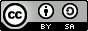 